DODATEK Č. 1 K RÁMCOVÉ DOHODĚ na dodání dat o návštěvnosti vybraných lokalit v péči AOPK ČR zjištěných monitoringem metodou automatických SČÍTAČŮ pro AOPK ČR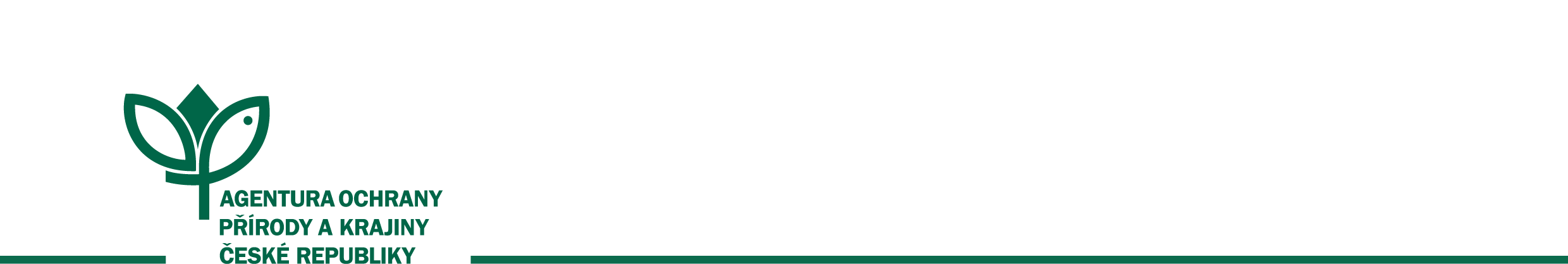 Č. j.: 18875/SOPK/20uzavřená dle § 1746 odst. 2 zákona č. 89/2012 Sb., občanského zákoníku, ve znění pozdějších předpisů a § 131 a násl. zákona č. 134/2016 Sb., o zadávání veřejných zakázek, ve znění pozdějších předpisůI.SMLUVNÍ STRANYObjednatel:Česká republika - Agentura ochrany přírody a krajiny České republikysídlo: Kaplanova 1931/1, 148 00 Praha 11 – Chodov IČO: 62933591bank. spojení: ČNB 18228-011/0710zastoupená: RNDr. Františkem Pelcem, ředitelem(dále jen jako „objednatel“)Dodavatel č. 1: Monitoring návštěvnosti s.r.o.adresa: č.p.52, 783 16 DolanyIČ: 286 45 901	DIČ: CZ28645901bankovní spojení: xxxzastoupený: RNDr. Markem Banašem, Ph.D., jednatelem společnostikontaktní osoba: RNDr. Marek Banaš, Ph.D., xxxDodavatel č. 2: Partnerství,o.p.s.adresa: Údolní 567/33, 602 00, BrnoIČO: 262 68 817DIČ: CZ26268817bankovní spojení: xxxzastoupený: Ing. Lubošem Kalou, ředitelemkontaktní osoba: Ing. Luboš Kala, ředitel, xxx(dále jednotlivě jako „dodavatel“, společně jako „dodavatelé“)II.PREAMBULESmluvní strany uzavřely dne 8. 1. 2021 Rámcovou dohodu na dodání dat o návštěvnosti vybraných lokalit v péči AOPK ČR zjištěných monitoringem metodou automatických sčítačů pro AOPK ČR (dále jen „Rámcová dohoda“), jejímž předmětem je dodání zpráv a dat o návštěvnosti vybraných lokalit v péči objednatele zjištěných monitoringem metodou automatických sčítačů.V souladu s čl. 10.3. rámcové dohody, který stanoví, že rámcovou dohodu lze měnit a doplňovat pouze písemnými a očíslovanými dodatky podepsanými oprávněnými zástupci smluvních stran., uzavírají smluvní strany tento dodatek (dále také jen „Dodatek č. 1 k rámcové dohodě“).Dodatek č. 1 smluvní strany uzavírají v souladu s ustanovením § 222 odst. 3 zákona č. 134/2016 Sb., o zadávání veřejných zakázek, ve znění pozdějších předpisů. Nejedná se o podstatnou změnu závazku ze smlouvy, která by umožnila účast jiných dodavatelů v původním zadávacím řízení, pokud by zadávací podmínky původního zadávacího řízení odpovídaly této změně, a rovněž tato změna neovlivní ani výběr dodavatele či ekonomickou rovnováhu závazku ze smlouvy ve prospěch vybraných dodavatelů. Tato změna závazku nevede ani k významnému rozšíření rozsahu plnění veřejné zakázky.III.PŘEDMĚT DODATKU K RÁMCOVÉ DOHODĚSmluvní strany se dohodly na změně této Rámcové dohody, a to následovně. Do rámcové dohody se doplňuje nový čl. 8.6., který zní: V případě, že objednatel nejpozději k 28. 2. kalendářního roku Dodavateli písemně sdělí, že na plnění díla netrvá nebo netrvá v plném rozsahu, ale pouze částečném rozsahu, nebude Dodavatel pro daný kalendářní rok dílo plnit, potažmo bude dílo plnit pouze v určeném rozsahu za poměrnou výši finančního příspěvku.Do rámcové dohody se doplňuje nový čl. 8.7., který zní: Objednatel je oprávněn vypovědět kteroukoli prováděcí smlouvu i bez udání důvodu.  Výpověď musí být písemná a musí být doručena druhé smluvní straně. Výpovědní doba činí 1 měsíc, pokud se v konkrétním případě smluvní strany nedohodnou na jiné výpovědní době. IV.ZÁVĚREČNÁ USTANOVENÍSmluvní strany výslovně souhlasí, že ustanovení tohoto Dodatku č. 1 k rámcové dohodě je aplikovatelné i na prováděcí smlouvy uzavřené před účinností tohoto Dodatku č. 1 k rámcové dohodě.Ustanovení Rámcové dohody nedotčená tímto Dodatkem č. 1 k rámcové dohodě se nemění a zůstávají v platnosti. Dodavatelé berou na vědomí, že tento Dodatek č. 1 k rámcové dohodě podléhá povinnosti jeho uveřejnění podle zákona č. 340/2015 Sb., o zvláštních podmínkách účinnosti některých smluv, uveřejňování těchto smluv a o registru smluv (zákon o registru smluv), zákona č. 134/2016 Sb., o zadávání veřejných zakázek, ve znění pozdějších předpisů a/nebo jejího zpřístupnění podle zákona č. 106/1999 Sb., o svobodném přístupu k informacím, ve znění pozdějších předpisů a tímto s uveřejněním či zpřístupněním podle výše uvedených právních předpisů souhlasí. Uveřejnění zajistí objednatel. Tento Dodatek č. 1 k rámcové dohodě nabývá platnosti dnem podpisu poslední smluvní stranou a účinnosti dnem uveřejnění v registru smluv.Tato Dodatek č. 1 k rámcové dohodě je vyhotoven v elektronickém originále. Smluvní strany potvrzují, že si tento Dodatek č. 1 k rámcové dohodě před jeho podpisem přečetly a že s jeho obsahem souhlasí. Na důkaz toho připojují své podpisy.V Dolanech dne28. 3. 2021V Dolanech dne28. 3. 2021V Brně dne29. 3. 2021RNDr. Marek Banaš, Ph.D.Monitoring návštěvnosti s.r.o.Dodavatel č. 1RNDr. Marek Banaš, Ph.D.Monitoring návštěvnosti s.r.o.Dodavatel č. 1Ing. Luboš KalaPartnerství,o.p.s.Dodavatel č. 2V Praze dne31. 3. 2021RNDr. František Pelc, ředitel Objednatel